Приложение 1Математика 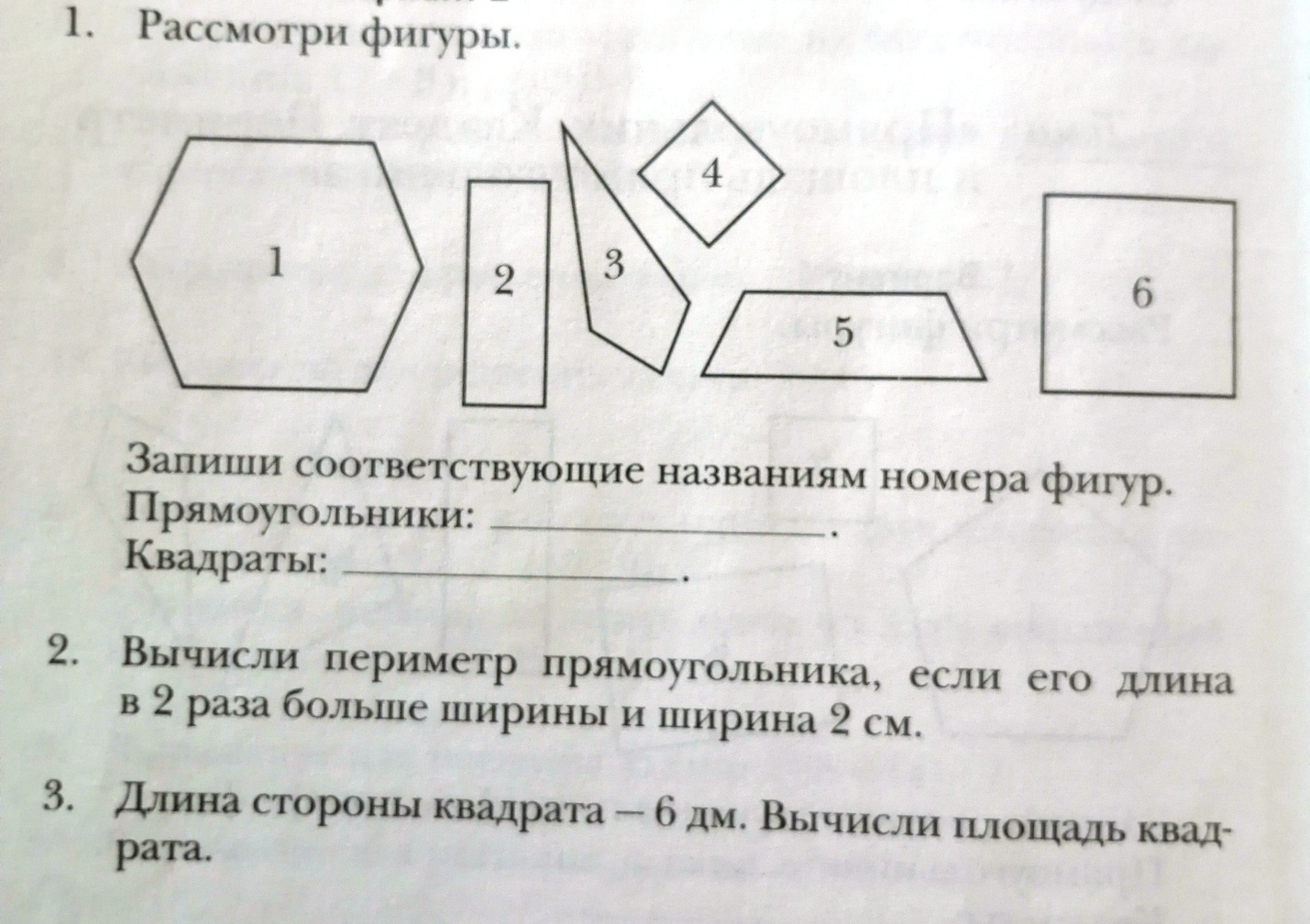 